Konsultativni Izveštaj Ulazne Vrednosti i Operativni Troškovi Snabdevača Univerzalnih UslugaRazmatranje Ulaznih Vrednosti (2022-2024)25 novembar 2021Sadržaj 1	Uvod	32	Ulazne vrednosti	42.1	Maloprodajne marže	52.1.1	Aplikacija KESCO-a	52.1.2	Razmatranje i predlog RUE-a za maloprodajnu maržu SUU-a	52.2	Loš dug	72.2.1	Aplikacija KESCO-a	72.2.2	Razmatranje i predlog RUE-a u vezi  dozvoljavanja lošeg duga	8Uticaj Smanjenja Vrednosti Potraživanja	8Uticaj deregulacije	9Analiza procene deregulacije	102.3	Faktor podele neravnoteže	112.3.1	Aplikacija KESCO-a	112.3.2	Predlog RUE-a	123	Operativni troškovi i održavanja 	133.1	Aplikacija KESCO-a	133.2	Razmatranje aplikacije i predloga RUE za Operativne Troškove	143.2.1	Faktor efikasnosti	17Predlog KESCO-a	17Predlog RUE-a	173.3	Kategorizacija i dugovečnost sredstava	213.3.1	Aplikacija KESCO-a	213.3.2	Razmatranje i predlog RUE-a	224	 Predlog Ulaznih Vrednosti i Operativnih Troškova	23UvodRegulatorni Ured za Energiju (RUE) je trenutno u procesu utvrđivanja Ulaznih Vrednosti i Operativnih Troškova za Snabdevača Univerzalnih Usluga -SUU, za period od 1. aprila 2022. do 31. marta 2025. godine.Tokom Razmatranja Ulaznih Vrednosti, RUE utvrđuje vrednosti nekih parametara koji direktno utiču na određivanje Dozvoljenih Prihoda SUU. Ovo uključuje vrednosti kao što su Operativni Troškovi, Faktor Efikasnosti, Dugovečnost Sredstava, Loš Dug, Maloprodajna Marža, Faktor Podele Izvoza i Faktor Podele Neravnoteže. Ovaj Konsultativn Izveštaj  predstavlja početne predloge RUE-a za Ulazne Vrednosti i Operativne Troškove za naredni period 2022-2024 i objavljen je u svrhu informisanja zainteresovanih strana, kao i pružanja mogućnosti da komentarišu i predstave stavove zainteresovanih strana o predloženim vrednostima.  RUE smatra da su javne konsultacije u srcu efikasne regulatorne politike. Stoga, RUE objavljuje ovaj Konsultativn Izveštaj, koji sadrži početne predloge za ulazne vrednosti, na koje sve zainteresovane strane imaju priliku da analiziraju i komentarišu, pružajući nove dokaze, iznoseći protivargumente ili dajući nove podatke kako bi konačna procena bila tačna.Stranke koje žele da podnesu njihova mišljenja o  predlozima RUE-a se pozivaju da dostave svoje pisane komentare u elektronskom obliku putem e-maila na ero.pricing-tariffs@ero-ks.org  najkasnije do 8. decembra 2021. Takođe, komentari mogu se dostaviti u štampanom obliku na adresi:Regulatorni Ured za Energiju Odeljenje za Tarife i Cene Ul. Dervish Rozhaja br. 12 Priština, 10000, KosovoNakon razmatranja primljenih komentara, RUE će objaviti završni Izveštaj Zajedno sa odgovorima na komentare. Komentari primljeni za ovaj Konsultativni Izveštaj biće objavljeni zajedno sa Konačnim izveštajem.   Relevantni DokumentiUlazne VrednostiPravilo Snabdevača Univerzalnih Usluga (SUU) utvrđuje kako se izračunavaju i ažuriraju Maksimalni Dozvoljeni Prihodi Snabdevača Univerzalnih Usluga koji pokrivaju troškove pružanja regulisane usluge korisnicima univerzalnog snabdevanja. Ovo pravilo definiše Prilagođene Prihode na način koji omogućava snabdevačima univerzalnih usluga da pokriju maloprodajne troškove, troškove kupovine energije potrebne za snabdevanje potrošaća SUU-a i prenosive troškove (OST i ODS troškovi). Potom se vrše prilagođavanja u skladu sa Pravilom o Prihodima SUU-a kako bi se osiguralo da SUU ima dovoljnu finansijsku likvidnost i da se prilagođeni prihodi ostvareni primenom tarifa pravilno izračunavaju. Prilagođeni Prihodi SUU-a zavise od ulaznih vrednosti koje su određene tokom njihovih razmatranja. Da bi se unapredila predvidljivost prihoda, ulazne vrednosti su postavljene za regulatorni period od 3 godine. Promene u ulaznim vrednostima mogu se izvršiti samo u meri u kojoj su ove promene “razumne, opravdane i pažljivo verifikovane“ (član 9.1 Pravila za Određivanje Prihoda Snabdevača Univerzalnih Usluga).Pravilo Određivanja Prihoda za Snabdevače Univerzalnih Usluga (Pravila o Prihodima SUU) definiše da se ulazne vrednosti određuju tokom procesa Razmotrenja Ulaznih Vrednosti, koji su prema članu 12. stav 3. kao sledeće:Maloprodajna maržaDozvoljavanje lošeg dugaOperativni troškoviFaktor efikasnostiFaktor razdvajanja neravnoteža Ekonomska dugovečnost sredstavaBilo koji drugi ulazni parametar koje regulator može smatrati neophodnim.** Regulator tokom ovog procesa smatra neophodnim da unapred odredi faktor efikasnosti u kontrolisanom OPEX-u kao još jedan ulazni parametar. Postavljanje faktora efikasnosti je u principu isto kao i kod drugih regulisanih operatera, ali su pri njegovom određivanju razmotrene posebne karakteristike snabdevanja.Maloprodajne MaržeMaloprodajna marža je povraćaj procenta koji SUU može da dobije na troškovima velikoprodajne kupovine kako bi nadoknadio rizik koji preuzima u snabdevanju prilagođenih usluga.Pošto je Snabdevač Univerzalnih Usluga prilagođena delatnost u energetskom sektoru, stoga su operativni troškovi i drugi faktori troškova koji se odnose na pružanje usluga korisnicima unapred određeni. Iz toga proizilazi da kompanija nije u obavezi da utvrđuje svoju dobit na konkurentskoj osnovi, već Regulator postavlja nivo marže kao razumnu dobit, uzimajući u obzir rizike koje snabdevač preuzima u pružanju usluga prilagođenim potrošaćima. Prilikom njegovog utvrđivanja, Regulator, pored procene izloženosti SUU riziku koji preuzima da bi pružio uslugu, uzima u obzir uporedivost sa maržom snabdevača u drugim Evropskim zemljama, posebno sa zemljama sa sličnim karakteristikama kao na tržištu Kosovu. Aplikacija KESCO-aU svojoj primeni, KESCO predlaže da se održi trenutna maloprodajna marža od 3,0%, kako bi se obezbedio adekvatan balans između kompenzacije rizika i kako bi se izbegla šteta potencijalnim novim konkurentskim snabdevačima.KESCO navodi da maloprodajne marže za neizvršene snabdevače, kada se primenjuju u Evropskoj Uniji i Energetskoj Zajednici, određuje regulator ili putem aukcija. Dalje se navodi da, među susednim zemljama, Albanija primenjuje prilagođenu maržu postavljenu na 3% kao na Kosovu, dok je u Makedoniji marža određena na poslednjoj aukciji, 2019. godine, što je rezultiralo maržom od 11,5% (uključujući sve parametre maloprodajnih troškova, lošeg duga i dobita). Razmatranje i predlog RUE-a za maloprodajnu Maržu SUU-aPrilikom procene nivoa maloprodajne marže, RUE je analizirao pristupe koje koriste regulatori u različitim zemljama Evrope i regiona Balkana, faktori koji se analiziraju tokom njenog utvrđivanja, kao i tržišne uslove i okolnosti. Treba pomenuti da je malo Evropskih zemalja koje nastavljaju da regulišu cene za maloprodajno snabdevanje, a samim tim određuju maržu za snabdevače. Sledeće opisuje iskustva različitih zemalja koje primenjuju marže koje su unapred odredili domaći regulatori: Regulatorni Energetski entitetet Albanije je kroz regulatorni okvir postavio maloprodajnu maržu na nivou ne većem od 3%.  Ovo omogućava Regulatoru da postavi marže na nižim nivoima, ali ne većim od 3%. Severna Makedonija – Maloprodajna marža za prilagođenog univerzalne usluge i snabdevača u krajnjoj instanci utvrđuje se kroz konkurentski proces. Marža koja je rezultirala aukcijom 2019. godine je na nivou od 11,5%. Ovaj nivo marže uključuje sve univerzalne troškove snabdevača, kao što su operativni troškovi, neizmireni dugovi i dobit. Dakle, Severna Makedonija je koristila drugi model određivanja marže, pratila je konkurentski proces za “troškove na malpoprodaju, loš dug i dobit“ koji se kao model razlikuje od drugih zemalja.U Irskoj, Komisija za Regulatorne Usluge (CRE) je procenila prosečnu maloprodajnu maržu koju zarađuju snabdevači na 2% i 1,3%, respektivno, što se smatra odgovarajućom maržom snabdevanja pod uslovima prilagođavanja. U vreme ovih marži, CRU je smatrala da je ovo bila odgovarajuća marža, s obzirom na to da nije postojao količinski rizik za regulisane usluge, štaviše, ako kompanija ne bi nadoknadila svoje pune troškove u roku od godinu dana, onda će se oporaviti u budućim periodima.Regulatorni Autoritet Turske je u okviru razmatranja parametara prilagođenog snabdevača za četvrti regulatorni period 2021-2025, 2020. godine preko ERRA-e, zatražio od zemalja članica i posmatrača da dostave informacije o njihovoj praksi u određivanju marže za prilagođene snabdevače. Nakon završetka procesa revizije, EMRA je odlučila da marža ponude bude 2,38% za period 2021-2025. Iz datih informacija i istraživanja metodologija, vidi se da je Nacionalna Regulatorna Komisija za Energetiku i Vodu Gruzije (GNERC), u Metodologiji za Izračun Tarifa za Univerzalne Usluge, postavila stopu od 1,5% kao razumnu stopu dobita primenjuje se na cenu izračunavanja u razlici između Snabdevača Univerzalnih Usluga i Operatora Veleprodajnih Javnih Usluga.Nacionalna Agencija za Energetskog Regulatora Moldavije (ANRE), u metodologiji za izračunavanje regulisanih cena za Snabdevača Univerzalnih Usluga i Snabdevača Poslednje Mogućnosti postavila je kao maržu “stopu povrata“ stopu u iznosu od 1% , koja stopa se primenjuje na ukupne troškove (Energija + OPS + ODS + Snabdevanje).Sa obzirom: KESCO-SUU nije izložen riziku od količine energije, štaviše, energija iz KEK-a je prioritet za SUU KESCO-SUU;Obavljene kupovine trgovaca se prenose na troškove SUU-a;Celi troškovi SUU-a se priznaju i prilagođavaju tokom razmatranja tarifa;Analiza istorijskih podataka, regulatornih iskustava, uslova i okolnosti rada Snabdevača Univerzalnih UslugaRUE smatra razumnim odrediti maloprodajnu maržu na 2,54% za period 2022-2024. Metodologija za njegovo izračunavanje je data u nastavku:Tabela  1 Troškovi maloprodajne maržeTabela  2 Maloprodajna MaržaMaloprodajna MaržaRUE predlaže da maloprodajna marža se primenjuje u iznosu od 2,54% za period 2022-2024.Loš DugU Pravilniku o Prihodima SUU navodi se da će dozvoljene troškove lošeg duga odrediti Regulator prilikom određivanja ulaznih vrednosti i da će se izračunati primenom dozvoljenog nivoa lošeg duga u početnom obračunu MAR-a. Razlika između konačnog MAR-a (koji uključuje izračun lošeg duga) i početnog MAR-a predstavlja dozvoljene troškove lošeg duga za odgovarajuću godinu. Aplikacija KESCO-aDozvoljavanje lošeg duga predstavlja procenat fakturisanog prihoda koji KESCO, poput SUU-a, nije u mogućnosti da naplati zbog neplaćanja, bankrota potrošača, itd. Trenutni dodatak je postavljen na 4% dozvoljenih prihoda, nivo koji se nije promenio od 2015. godine.KESCO tvrdi povećanje ove naknade za period 2022-2024 iz sledećih razloga:Prema KESCO-u – istorijska stopa naplate koju koristi RUE potcenjuje trenutne loše dugove KESCO-a. Prema KESCO-u, greška koja je napravljena prilikom izračunavanja nivoa tekućih loših dugova je uzimanje u obzir svih prihoda snabdevača. Važno je pomenuti da KESCO kao licencirani snabdevač prihvata i plaćanja koja se ne odnose na fakturisanu energiju, dok je dozvoljeni nivo nenaplativih dugova dozvoljen na osnovu početnog MAR-a i kao takav treba da se izračuna samo u iznosu od fakturisane električne energije za dotičnu godinu. Prema izračunama KESCO-a, prosečan loš dug u periodu 2017-2021 ispada 5,2%.KESCO, je u svojoj proceni izbacio iz izračuna potrošače 35kV i 10kV nivoa, za koje se očekuje da će se snabdevati neregulisanim tarifama od aprila 2022. Kao rezultat toga, KESCO tvrdi da će uticaj njihovog ulaska na tržište uticati na povećanje nivoa lošeg duga SUU-a, ne pružajući konkretnu procenu ovog uticaja.Iako ih KESCO nije uzeo u obzir prilikom procene lošeg duga, ističe se da postoji još nekoliko faktora koji bi mogli da utiču na povećanje nivoa lošeg duga za SUU, gde su navedeni: eventualno povećanje cena za krajnje potrošaće, kao rezultat povećanja cena na veleprodajnim tržištima, remonta TE Kosovo B, eventualne deregulacije priključenih potrošaća na nivou od 0,4kV i mogućnosti promene snabdevača i vraćanja na SUU, što bi potrošaći mogli da zloupotrebe kao u zemljama koje su prošle ranije kroz ovaj proces.Rezultujući predlog KESCO-a da se dozvoli loš dug za trogodišnji tarifni period 2022-2024 je prikazan ispod.Tabela  3 Zahtev SUU-a za dozvoljeni nivo loših dugovaIzvor: KESCORazmatranje i predlog RUE-a u vezi dozvoljenja lošeg duga Argument KESCO-a da se naknada za loše dugove treba izračunati pozivajući se samo na račune za energiju je tačan utoliko što računi za usluge treba da budu isključeni iz izračuna kao preneseni prihod, ali ne i za potraživanja izvršene procesom izvršenja.Uticaj Smanjenja Vrednosti Potraživanja	Pre svega, u vezi sa nivoom lošeg duga, treba objasniti da se nenaplata ne može smatrati celim nenaplativim dugom, jer može doći do kašnjenja u naplati, ali ne ispostavlja se da sve ovo nenaplata ostaje loš dug. U tu svrhu, RUE je zatražio podatke od KESCO-a u vezi sa Gubitkom /Smanjenjem Potraživanja (RNVLlA), i analizirao je finansijske izveštaje KESCO-a, koji takođe odražavaju stavke koje se odnose na obezvređenje potraživanja. Tokom ove dve godine usled pandemije COVID-19, ekonomska kriza je zahvatila ceo svet, a samim tim i Kosovo. Shodno tome, ova kriza je pogodila i porodice i kompanije koji su u ovom periodu imali poteškoća u ispunjavanju obaveza prema javnim uslugama i otplati kredita. Iz analize istorijskih podataka koje je dostavio KESCO, i finansijskih izveštaja za period 2017-2021, Smanjenje Vrednosti Potraživanja u proseku za ceo period iznosi 1,7%. Pored toga, RUE je u svojoj analiziranju uzeo u obzir ne-znanje u vezi sa budućom situacijom COVID-19 na Kosovu iu svetu, njeno eventualno pogoršanje može imati negativan uticaj na naplatu. Dakle, RUE je u proceni lošeg duga za 2022. godinu kao početnu vrednost, uzeo u obzir kritične tačke obezvređenja potraživanja za period 2020-2021. Pretpostavljajući očekivanja za nivo Smanjenja Vrednosti Potraživanja za 2021. godinu, RUE je uzeo ostvareni nivo za osam (8) meseci i zatim ga konvertovao u godišnju vrednost (3,3 * 12/8). Pokazalo se da je prosek RNVLlA za 2020-2021 2,21%. Ovaj nivo omogućava izbegavanje eventualne nepredvidivosti s jedne strane, a sa druge je preventivna mera za stabilnost i likvidnost SUU-a. Uticaj deregulacijeRUE je takođe uzeo u obzir uticaj deregulacije potrošača od 0,15% na procenu lošeg duga. Konačni predlog RUE za omogućavanje nivoa lošeg duga za baznu 2022. godinu regulatornog perioda je 2,4%, dok se predlaže da se ova stopa smanji na 2,0% u 2024. Ovaj cilj RUE-a ima kao referencu prosečan nivo ostvaren od strane KESCO-SUU u periodu 2017-2021, što je iznosilo 1,7%. Ova razlika od 0,4% podeljena je na dve godine, gde je za 2023. godinu predloženo da loš dug bude 2,2%, dok je za 2024. predloženo 2,0%. Cilj regulatora je da se pruži podsticaj za dalje unapređenje računa potraživanja, ovaj podsticaj je takođe zasnovan na činjenici da je kroz proces izvršenja u prošlosti SUU imao poboljšanje u nivou potraživanja.Regulatorni mehanizam za upravljanje lošim dugom omogućava finansiranje deficita u prihodima koji se ne mogu naplatiti od potrošaća po najnižim mogućim troškovima, uzimajući u obzir prihvatljiv nivo izloženosti finansijskim rizicima i likvidnosti SUU-a. U donjoj tabeli su prikazani korišćeni podaci i proračuni koji se odnose na aspekte ne-naplate za dozvoljavanje loših dugova.Tabela  4 Istorijske stope ne-naplateAnaliza procene deregulacijeRazumno je očekivati da će ulazak na tržište većih i redovnih potrošaća dovesti do povećanja stope nenaplativih potraživanja za SUU, kako se menja sastav kategorija potrošaća. Međutim, teško je utvrditi veličinu ovog uticaja. Proračuni koje je dao KESCO ne objašnjavaju osnovne pretpostavke i stoga se ne mogu proveriti. Oni takođe pokazuju da se uticaj deregulacije vremenom smanjuje, dok bi povećanje nivoa prometa potrošaća intuitivno dovelo do sve većeg uticaja na nivo lošeg duga.U nastojanju da se približi efekat deregulacije potrošača, u skladu sa najnovijim Uputstvom RUE o Liberalizaciji Tržišta Električne Energije, RUE je zahtevao od KESCO-a da pruži podatke o fakturisanju i stopama naplate za naponske nivoe (35 kV, 10 kV i 0,4 kV). Tačan proračun uticaja deregulacije na stopu naplate SUU bih zahtevao, između ostalog, identifikaciju broja potrošaća priključenih na 35 kV i 10 kV mreže koji se kvalifikuju za kriterijume iz člana 37.2. Zakona za Električnu Energiju. U nedostatku takvih podataka, za potrebe ovog pregleda, RUE je pretpostavio da nijedan od potrošača na 35 kV i 10 kV nivoima ne ispunjava ove kriterijume i – prema tome – svi podležu deregulaciji. Izračunavanje rezultujućih stopa naplate i procentualne promene u odnosu na nivoe iz 2019. godine prikazani su u sledećoj tabeli 4. Tabela  5 Efekti deregulacije na stope naplate Izvor: Izračunavanje RUE na osnovu prihoda KESCO-aTrenutna prosečna stopa naplate uključujući sve potrošaće univerzalnog snabdevanja u 2019. bila je 98,3%. Ponderisana prosečna stopa naplate za 10kV i 0,4 kV potrošače smanjuje se za 0,01% pp nakon prilagođavanja potrošaća 35 kV. Stopa naplate je smanjena za 0,15% pp deregulacijom potrošaća 35kV i 10kV. Ovi proračuni sugerišu da KESCO predviđanja od 0,5% za prvu godinu izgleda precenjuju uticaj koji će deregulacija imati na potrošače.U sledećoj tabeli su predstavljeni predlozi RUE-a u vezi sa odobravanjem lošeg duga za SUU, na godišnjem nivou za sledeći tarifni period (2022-2024):Tabela  6 Izračunavanje lošeg dugaFaktor podele neravnoteže Faktor razdvajanja neravnoteža predstavlja deo troškova balansiranja koje SUU može da snosi prilagođenim potrošaćima. Troškovi balansiranja su oni troškovi koje SUU ima za razlike između njegovih trenutnih kupovina da bi se zadovoljila potražnja potrošaća i predviđeni nivoi. Na velikom i likvidnom tržištu električne energije, od snabdevača se očekuje da upravljaju ovim neusklađenostima kroz tačna predviđanja i kroz kupovinu i prodaju energije na likvidnim tržištima (forward tržište) tako da sve preostale neravnoteže budu svedene na minimum.Aplikacija KESCO-aKESCO je u svojoj aplikaciji izneo stav u vezi faktora podele neravnoteža i predlog njegovog nivoa koji se primenjuje na regulisane potrošače (SUU). KESCO naglašava da uvek postoji neizvesnost u predviđanju potražnje potrošača, odnosno u kupovini tačne količine energije za ovu potražnju. Potražnja potrošača varira tokom godine, meseca i dana. Ako su snabdevači kupili manje energije od potražnje potrošača,   oni imaju dodatne troškove, pored direktnih troškova kupovine veleprodajne energije. Ako su snabdevači kupili više energije od potražnje potrošača, oni mogu prihvatiti plaćanje, ali to može biti drugačije i niže od njihove veleprodaje. Sa ovog pogleda, postoji rizik od gubitka i/ili dobiti za snabdevače, u zavisnosti od tržišnih uslova. Da bi se izbegla izloženost snabdevača većem riziku, kroz kojima bih snabdevačima bilo nemoguće da povrate svoje operativne troškove, regulatori podržavaju snabdevače uvođenjem faktora podele neravnoteže. Stvaranjem istorijskog trenda tokom godina, snabdevači mogu bolje da predvide i upravljaju ovim troškovima, a Regulator može odlučiti da promeni fiksni procenat koji se primenjuje na neto troškove neravnoteže (faktor podele neravnoteže), jer se pretpostavlja da će dozvoliti podela između snabdevača i potrošača će povećati podsticaje za snabdevače da preciznije upravlja svojim ravnotežom.KESCO u predlogu faktora podele neravnoteža naglašava da ograničen pristup broju i raznovrsnosti izvora proizvodnje, kao i zavisnost od proizvodnih jedinica koje su stare i nefleksibilne, ograničava sposobnost sistema da bude uravnotežen i ima minimalne troškove. Stoga, uzimajući u obzir razvoj tržišta (produktivni potrošači, otvaranje tržišta i mogućnost promene snabdevača), KESCO veruje da faktor podele neravnoteže treba nastaviti da se primenjuje kao 100% najmanje do sledećeg periodičnog razmatranja.Predlog RUE-aPošto se ne očekuje značajna promena u sposobnosti KESCO-a da upravlja neravnotežama pre 2023. godine, nije opravdana nikakva promena u faktoru podele neravnoteže. Smanjenje nakon 2023., izlažući KESCO većem riziku od troškova neravnoteže, moglo bi biti opravdano ako ALPEX bude u potpunosti operativan.Dana 5. oktobra 2020. godine, odgovarajući ODS Kosova i Albanije potpisali su akcionarski sporazum i statut za uspostavljanje zajedničkog operatera razmene energije, ALPEX, koji će funkcionisati na tržištu dan unapred i unutar dnevnog pokrivanja električnom energijom koje pokriva Kosovo i Albaniju. Očekuje se da će osnivanje ALPEX-a rešiti mnoga ograničenja sa kojima se suočava tržište električne energije na Kosovu, omogućavajući mu da ulazi na mnogo veće tržište sa fleksibilnijim kapacitetom snabdevanja.Međutim, može proći neko vreme da ALPEX postane operativan i trenutno njegovo lansiranje ostaje nepoznato, kao ni tržišne stope i likvidnost su trenutno nepoznati. S obzirom na ovo, nerealno je očekivati da će KESCO ili drugi učesnici na tržištu moći da se oslone na ALPEX u upravljanju neravnoteža niskih troškova u periodu do 2023. godine.Međutim, tržište električne energije na Kosovu je malo i nelikvidno. Učestvuje samo mali broj proizvođača, koji su uglavnom nefleksibilni i ne mogu lako da prilagode proizvodnju, a uvozni ugovori se i dalje suočavaju sa ograničenjima. S obzirom na ovo, faktor podele neravnoteže je trenutno postavljen na 100%, što znači da se svi troškovi ravnoteža prenose na potrošače (bilo pozitivne ili negativne), s obzirom na to da KESCO ima malo mogućnosti da reguliše kupovinu energije pre vremena kako bi zadovoljio potražnju. Na osnovu objašnjenja u vezi sa trenutnim okolnostima i očekivanjima za integraciju u zajedničko tržište ALPEX-a, RUE se slaže sa KESCO-ovim predlogom da isti faktor podele od 100% treba da se zadrži za period od 2022. do 2024. godine, s obzirom da će ove okolnosti nastaviti da dominiraju na domaćem energetskom tržištu.Operativni i troškovi održavanja Dozvoljeni maloprodajni troškovi Snabdevača Univerzalnih Usluga uključuju operativne troškove i troškove održavanja, korporativne troškove, troškove amortizacije i druge troškove van kontrole licenciranih. Ovaj deo izveštaja predstavlja aplikaciju KESCO-SUU i predloge RUE-a za dozvoljene maloprodajne troškove, kao što je definisano u definiciji datoj u članu 14. Pravila o Prihodima SUU-a.Aplikacija KESCO-aOd funkcionalnog i pravnog razdvajanja delatnosti distribucije u 2015. godini, prosečni operativni troškovi i troškovi održavanja dozvoljeni za Snabdevače Univerzalnih Usluga su u proseku 5,6 miliona €, što je u skladu sa trenutnim prosečnim troškovima koje ima snabdevač univerzalnih usluga, kao što je prikazano u donjoj tabeli:Tabela  7 Aktuelni operativni troškovi i troškovi održavanja (2016-2019)KESCO tvrdi da ih je smanjenje naknada za operativne troškove za 25% dovelo u nepovoljan finansijski položaj i SUU je finansijsku godinu 2019. zaključio sa gubitkom, pored izazova koje predstavlja širenje pandemije COVID-19, što je uticalo na plaćanja i obaveze. KESCO prema drugim operaterima. KESCO dalje tvrdi da se broj potrošaća stalno povećava, što povećava cenu usluge.Tabela  8 Prosečni OPEX troškovi po potrošaću Izvor: KESCOU svojoj apliaciji KESCO navodi da ako uporedimo tekuće operativne troškove od 2018. do 2021. godine postoji razlika od 23%, što dokazuje da je SUU dostigao maksimalnu optimizaciju, za koje gubitke SUU-a ne nadoknađuje kroz date OPEX i koji će biti problematično postići u budućnosti ako RUE ne uzme u obzir zahteve SUU-a.KESCO tvrdi da je potrebno povećati Operativne troškove i Održavanja kako bi se (i) obezbedila dodatna obuka za zaposlene snabdevače u novom sistemu naplate; (ii) bezbednost, održavanje i dopuna goriva za kupovinu dodatnih vozila; (iii) dodatni troškovi osiguranja koji su povećani zbog pandemije COVID-19; (iv) bankarske garancije i troškovi finansiranja; i (v) promenljivo okruženje na tržištu električne energije koje zahteva dodatne unutrašnje savete i bolje informacije o promenama u pruženim uslugama. KESCO je stoga zahtevao da RUE dozvoli predložen Opex u Tabeli 8, u nastavku.Tabela  9 Opex  zahtevan od strane KESCO (2022-2024)Izvor: Aplikacija KESCO-aRazmatranje aplikacije i predloga RUE za Operativne Troškove Dozvoljeni maloprodajni troškovi SUU-a uključuju naknade za operativne troškove i troškove održavanja, korporativne troškove i druge troškove van kontrole licenciranih. Aplikacija KESCO-a o dozvoljenim maloprodajnim troškovima uglavnom je fokusirana na dozvoljene operativne troškove i troškove održavanja jer oni čine većinu dozvoljenih maloprodajnih troškova.RUE navodi da ranije nije podelio Opex u različite kategorije kako bi omogućio SUU-u fleksibilnost u efikasnom upravljanju operativnim troškovima i troškovima održavanja. Međutim, u svrhu razjašnjenja stavova RUE o predloženim dozvolama za Opex za period 2022-2024, važno je detaljnije razgovarati o ključnim komponentama operativnih troškova i troškova održavanja.Podaci koje je predstavio KESCO pokazuju značajnu nestabilnost između kategorija troškova i ukupnih troškova nastalih za pružanje prilagođenih usluga.Slika 1 Aktuelni operativni troškovi i održavanja  (2016-2020)Slika 1 pokazuje da su aktuelni operativni troškovi i održavanja u 2016. godini fluktuirali sa 4,9 miliona €  na 5,4 miliona €  u 2020. godini, pri čemu se većina ovih promena može pripisati Drugim Operativnim Troškovima koji su izgleda porasli sa 0,7 miliona €  u 2016. na 1,9 miliona €  u 2018. godini.Nekontrolisani Opex  SUU-a se direktno odnosi na zajedničke usluge u vezi sa korporativnim uslugama, kao što su: ljudski resursi, finansije, nabavke, pravne usluge, IT, pravne usluge, revizija, transport i logistika, i arhive.Operativni troškovi i održavanja, koje regulator prepoznaje kao razumne za SUU/KESCO sastoje se od dve glavne kategorije: Troškovi koji se mogu kontrolisati (nad kojima operater može imati kontrolu i uticati na njih kroz menadžerske i operativne radnje) koji uključuju:  Troškovi osobljaOdržavanje, Inventar i ZaliheObezbednostOstali operativni troškoviFinansijski troškoviNekontrolisani troškovi (koji zavise od tržišnih cena i na koje KESCO ne može imati značajan uticaj) koji uključuju:Troškovi za zajedničke usluge i zakup Pristup koji koristi RUE u proceni operativnih troškova za period 2022-2024 je kao na sledeće:RUE je analizirao realizovane podatke operativnih troškova za svaku stavku za period 2016-2020 na osnovu revidiranih Finansijskih Izveštaja i obrazaca popunjenih od strane KESCO-SUU-a.Procenjeni OPEX za period 2022-2024 su podeljeni u dve kategorije, kontrolisane i nekontrolisane. Faktor efikasnosti se primenjuje samo na kontrolisani OPEX počevši od 2023. godine, dok se pretpostavlja da će nekontrolisani OPEX ostati nepromenjen jer je predmet godišnjih ažuriranja na osnovu faktura između strana.Procena OPEX je korišćena razmatrajući njen prosečni nivo ostvaren za period 2016-2020 za stavke: troškovi osoblja, materijala i održavanja i inventara, osiguranje, ostali operativni troškovi i finansijski troškovi. S obzirom da su u 2018. godini ostali operativni troškovi na nivoima van trenda potrošnje iz perioda 2016-2020, RUE nije našao opravdanje u pogledu ovih troškova, od kojih su 1,13 miliona Evra troškovi za podršku menadžmentu, pa je ova linija troškova isključena u izračunavanje proseka perioda. Prosečan nivo ostvarenih OPEX-a se tretira kao osnovna vrednost za izračunavanje kontrolisanih OPEX-a za period 2022-2024.U okviru procene OPEX-a, RUE je razmatrao troškove osoblja primenom kombinovane stope inflacije za ceo period 2016-2020, kako bi se odrazila blagovremena vrednost predviđanja ovih troškova, dok se ostali troškovi uzimaju kao činjenični ostvaruju se, jer su odražavale okolnosti koje su vladale na tržištu. To je rezultiralo povećanjem kategorije troškova osoblja za oko 51 hiljadu Evra. Vredi pomenuti da kako bi troškovi osoblja KEDS-a i KESCO-a bili uporedivi sa troškovima osoblja drugih licenciranih u energetskom sektoru, RUE je u okviru periodične razmatranja za regulatorni period 2018-2022 ažurirala troškove osoblja za KESCO u iznosu od 251 hiljada Evra, a za KEDS i KESCO ukupno u iznosu od oko 2,3 miliona Evra. U nekontrolisanoj predviđanju OPEX-a uključuje troškove zajedničkih usluga: finansije i računovodstvene usluge, nabavke, pravne usluge, IT, ljudske resurse, odnose s javnošću, transport i logistiku i arhivu i upravljanje dokumentima. Pored toga, KEDS takođe pruža objekte za iznajmljivanje za KESCO, koji se tretiraju po istom principu ostalih zajedničkih troškova. Predviđanje nekontrolisanog OPEX-a koji uključuje troškove za zajedničke usluge zasnovana je na proseku ovih troškova za period 2016-2020. Vredi pomenuti da su troškovi za Zajedničke usluge preračunati u realne izraze tako što se prosek ovih troškova podeli sa stopom “troškovi plus“ koja su naplaćena između strana od 5,5%. Ovo je urađeno kako bi se izbegle nepotrebne transakcije, jer bi u slučaju uključivanja kamata ti prihodi bili odbijeni ODS-u. Prosečna vrednost ovih troškova kao što je gore objašnjeno je osnovna vrednost za izračunavanje nekontrolisanih operativnih troškova za period 2022-2024.Predlog OPEX-a je opisan u nastavku, pošto njegov konačni predlog mora prvo da odredi nivo faktora efikasnosti koji se primenjuje na kontrolisani OPEX.Faktor efikasnosti U cilju podsticanja ušteda u troškovima poslovanja, prema regulatornoj praksi preporučuje se primena faktora efikasnosti na regulisane delatnosti. Ovo će obezbediti pogodnosti i za potrošaće i za regulisane operatere. U okviru ovih podsticaja, RUE predviđa da za period 2022-2024 primeni faktore efikasnosti za snabdevače univerzalnih usluga uzimajući u obzir potencijal SUU-a za efikasnost koja se može postići tokom ovog perioda. Predlog KESCO-aU svojoj prijavi KESCO nije opisao nijedan poseban odeljak koji se odnosi na faktor efikasnosti, ali u kontekstu OPEX tretmana, KESCO-SUU je naglasio da posluje u okviru dozvoljenog budžeta, stvarajući efikasnost kad god je to moguće u određenim stavkama kako bi mogao da pokrije povećane troškove u drugim stavkama. Predlog RUE-aPočetna vrednost OPEX-a za 2022. prilagođava se na godišnjoj osnovi kako bi odražavala očekivanu godišnju stopu efikasnosti SUU-a. Očekivani nivo poboljšanja SUU-OPEX-a zasnovan je na pokretačima poboljšanja produktivnosti. U skladu sa procenama datim u u proučavanju faktora efikasnosti mrežnih operatera i studiranja zasnovanim na literaturi, utvrđeno je da su tri glavna pokretača efikasnosti:Očekivana poboljšanja efikasnosti tokom perioda 2022-2024, što će dovesti do smanjenja troškova jedinice licenciranih, i posledično, smanjenja osnova opex  troškova u realnom iznosu tokom perioda PRR2. Realni efekti cena (REC), gde se očekuje da će cena inputa rasti ili pasti brže od uopšte inflacije potrošačkih cena (na koje su indeksirane osnovne Opex dozvoljivanja). Ovo dovodi do povećanja ili smanjenja osnovnih opex troškova u realnom iznosu tokom perioda 2022-2024.Efekti voluma (EV), kada povećanje veličine mreže dovodi do povećanih zahteva za unosom i, posledično, većih osnovnih opex troškova u realnom iznosu, tokom perioda PRR2.Stav RUE je da REC i EV budu jednaki nuli i da primeni pristup zasnovan na očekivanim poboljšanjima efikasnosti. U odnosu na delatnost SUU, ovakva poboljšanja značilo bi da će efikasnost biti maksimalna kada se usluži maksimalan broj potrošaća uz minimalne troškove. Što se tiče REC: Uticaj promena u stvarnim troškovima zavisi od relativnog dodavanja različitih stavki troškova ukupnim troškovima licenciranih u Indeksu Potrošačkih Cena (IPC) širom privrede. Na primer, ako troškovi bakra generišu 1% IPC, ali 10% troškova X-Kompanije, onda bi pad cene bakra od 10% smanjio IPC za 0,1%, ali bi smanjio troškove X-Kompanije za 1%. Efekat aktuelne cene u ovom slučaju bi bio -0,9%. Što se tiče EV, pozicija RUE-a je zasnovana na sledećem: Postoji ekonomija nivoa u pružanju usluga u elektroenergetskoj industriji i, shodno tome, imajući u obzir odnos operativnih troškova i broja potrošaća, malo je razloga da se pretpostavi da će se osnovni Opex troškovi povećati zbog sve većeg broja potrošaća. Razmatranja o nivoima očekivanja poboljšanja efikasnosti za ovu oblast elektroprivrede je teško pronaći, a takva poređenja su izazovna s obzirom na različite karakteristike parametara pri određivanju dozvoljenih prihoda. O takvom nalazu svedoči i razmatranje Sekretarijata Energetske Zajednice iz 2013. godine. U proceni efikasnosti, RUE je razmotrio portfelj operativnih troškova SUU-a  i procenio da samo kontrolisani OPEX reba da bude predmet poboljšanja efikasnosti, u skladu sa pristupom opisanim u nastavku: U proceni faktora efikasnosti, početno je projektovan očekivani nivo kontrolisanih OPEX-a u 2021. godini na osnovu metodologije linearnog trenda za period 2016-2020.  Godina 2021.  je projektovana kao osnova za poređenje sa prosečnim ostvarenim OPEX-om za period 2016-2020. Samo kontrolne OPEX linije za koje se očekuju poboljšanja efikasnosti uzimaju se u obzir u izračunavanju apsolutne vrednosti efikasnosti. Faktor efikasnosti/indeks se izračunava kao koeficijent efikasnosti u apsolutnim iznosima u odnosu na OPEX pred efikasnosti, kao i uzimajući u obzir vremenski period od 4 godine. U matematičkom obliku ovaj proračun se može opisati na sledeći način:[(OPEXne-efikasan / OPEXefikasan)^(1/4)]-1); na kojemOPEXefikasan = OPEXprosečanOPEXne-efikasan= OPEXprosečan + EfikasitetiabsolutanSledi osnova iz koje su urađeni izračuni za procenu OPEX-a za period 2022-2024, što je input za primenu faktora efikasnosti: Tabela  10 Aktuelni  operativni troškovi i održavanja* Ova linija troškova je isključena u obračunu proseka perioda U gornjoj tabeli izračunati su prosečni troškovi kontrolisanih i nekontrolisanih OPEX-a, što rezultira OPEX dozvoljenja za naredni trogodišnji period kao i faktorom efikasnosti predloženim OPEX-u. Rezultati su predstavljeni u donjoj tabeli.Tabela  11 ukupan OPEX nakon primene efikasnostiIzračunavanje faktora efikasnosti je prikazan u donjoj tabeli:Tabela  12 Faktor efikasnostiFaktor efikasnosti = [(3671)/(3671+70)]^(1/4)-1 = -0.5%RUE navodi da uticaj povećanja broja potrošaća na operativne troškove nije značajan, pa se broj potrošača ne smatra zaslužnim pokretačem povećanja operativnih troškova. To znači da je većina operativnih troškova SUU-a fiksna, štaviše iz analize podataka koje je SUU predstavio vidi se da postoji inverzna veza između ostvarenih OPEX-a i broja potrošaća, što znači da je SUU bio u mogućnosti da pruži usluge za trend rasta potrošaća, a da budu efikasni. Pored toga, usluge očitavanja i naplate su aktivnosti ODS-a, a automatizacija procesa plaćanja znači smanjenje operativnih troškova. Na donjoj slici prikazan je faktor efikasnosti. Slika 2 Faktor efikasnosti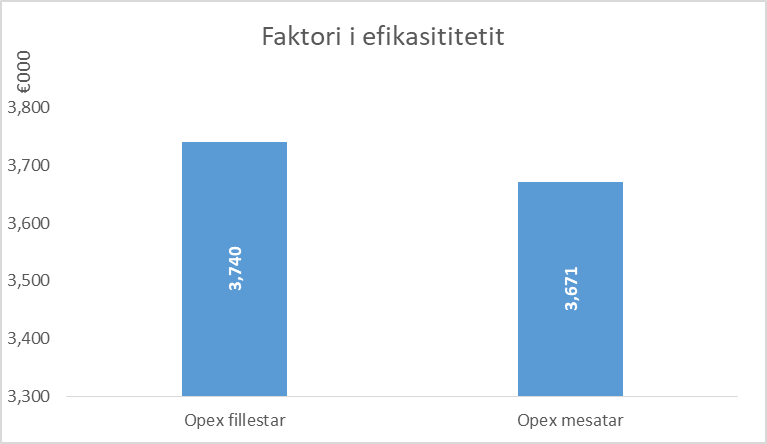 Konačna odluka RUE-a o očekivanjima efikasnosti regulisanih kompanija koja posluju na tržištu Kosova preduzeta je tokom poslednjeg periodičnog pregleda Operatora Prenosnog Sistema i Operatora Distributivnog Sistema. Faktor efikasnosti uspostavljen tokom ove definicije primenljiv na operativne troškove i troškove održavanja bio je 1,5%.  Nema očiglednih dokaza koji bi pokazali  da je poboljšanje učinka SUU-a isto kao kod ODS-a i OPS-a/OT. Na osnovu postignute efikasnosti SUU prema istorijskim podacima, RUE predlaže da se faktor efikasnosti od 0,5% primeni na SUU za godine 2023-2024. Faktor efikasnosti će se primeniti samo na kontrolisani Opex.Kategorizacija i dugovečnost sredstavaU skladu sa Pravilom o Cenama, RAB amortizacija se izračunuje na linearnoj osnovi, koristeći Ekonomsko Dugovečnost Sredstva, definisan za različite klase sredstava. Smatra se da ekonomska dugovečnost za svaku klasu sredstava predstavlja tehničku dugovečnost sredstva (tj. period pred zamene zbog potrošnje je potreban), osim ako postoji dovoljan razlog da se smatra da je sredstvo postalo višak pre tog datuma. Aplikacija KESCO-aImajući u obzir aktuelno  dugovečnost sredstava i razvoj u IT sektoru, verujemo da RUE treba da odredi dugovečnost kancelarijske opreme na 5 godina, slično kao kod operatera distribucije i prenosa. Međutim, u pogledu IT opreme i softvera, KESCO predlaže da se dugovečnost postavi na 3 godine, kako bi se zadovoljili savremeni zahtevi elektroenergetskih sistema. Sledeća tabela prikazuje prosečne godine koje razne međunarodne kompanije koriste za amortizaciju softvera:Tabela  13 Prosečna dugovečnost sredstava za izračunavanje amortizacijeKESCO u svojoj aplikaciji zahteva od RUE-a da razmotri podelu dugovečnosti sredstava SUU u dve grupe, kao što je prikazano u sledećoj tabeli:Tabela  14 Kategorizacija i dugovečnost sredstavaRazmatranje i predlog RUE-a Konačna odluka RUE-a o dugovečnosti sredstava u vezi sa kancelarijskom opremom i IT infrastrukturom doneta je u procesu periodične revizije OPS-a i ODS-a za Regulatorni Period 2018-2022 . Ponderisana dugovečnost sredstava za IT opremu, softver, licence i patente postavljen je na 5 godina, dok je za kancelarijski nameštaj i opremu postavljen na 7 godina. Odluka RUE-a tokom Periodičnog Razmatranja doneta je na osnovu Izveštaja o Uslovima Investiranja Saveta Evropskih Energetskih Regulatora (CEER) 2016, uključujući razmatranje ERRA za 2019. o Odrednicima Prihoda OPS-a i ODS-a i objavljivanje CEER-a za Regulatorne Okvire za Evropske Mreže Energije objavljeno iste godine. Iako RUE shvata tvrdnju da efekat tehnološkog napretka utiče dugovečnost sredstava, u gore navedenim regulatornim primerima nisu pronađeni ubedljivi dokazi da su regulatori smanjili dugovečnost IT sredstava da bi odrazili ovaj razvoj.U njegovoj proceni kategorizacije sredstava i predlogu za njihovu dugovečnosti, malo je uporedivih informacija za ovaj segment industrije (pružanje univerzalne usluge). Stoga, kao glavni izvor za klasifikaciju sredstava u grupe i predlaganje njihove dugovečnosti, RUE je uzeo u obzir nedavno razmatranje koji se odnosi na kategorizaciju i dugovečnost sredstava Operatora Prenosnog Sistema i Operatora Distributivnog Sistema. Tokom ovog razmatranja, RUE je uzeo u obzir sredstva koja ima analogije sa kategorijama sredstava Snabdevača. Na osnovu gore navedenog, RUE predlaže kategorizaciju i dugovečnost kao u sledećoj tabeli:Tabela  15 Predlog RUE-a za Kategorizaciju i dugovečnost sredstava Predlog Ulaznih Vrednosti i Operativnih Troškova U sledećoj tabeli je predstavljen predlog RUE-a za Ulazne Vrednosti i Operativne Troškove. Tabela  16 Predlog RUE-a za Ulazne Vrednosti i Operativne TroškoveIZJAVAOvaj Konsultativni Izveštaj je pripremljen od strane RUE-a radi informisanja interesnih strana. Izveštaj ne predstavlja bilo koju odluku RUE-a i ne treba se smatrati takvimZakon o Energetskom Regulatoruhttp://ero-ks.org/2016/Ligjet/LIGJI_PER_RREGULLATORIN_E_ENERGJISEang.pdfPravila Prihoda SUUhttp://ero-ks.org/2017/Rregullat/USS%20Pricing%20Rule.pdf KESCO aplikacija za ulazne vrednosti https://www.ero-ks.org/zrre/sites/default/files/Publikimet/Pjesemarresit%20ne%20Treg/Furnizim/Propozimi%20per%20Vlerat%20Hyrese%202022-2024%20per%20FSHU_KESCO.PDF GodinaJedinicaTroškovi maržeBruto Troškovi veleprodajeNeto Troškovi veleprodaje2017€0003,724127,844124,1332018€0003,471119,160115,7002019€0003,521120,899117,3672020€0003,795130,298126,5002021€0004,730162,396157,667IzračuvanjeJedinicaKoličinaa) Prosečni troškovi marže 2017-2021€0003,848b) Trend marže u godini 2022€000151,663c= a/b Marža%2.54%Zahtev  za dozvoljeni nivo loših dugova 202220232024Predlog za loš dug5.2%4.8%4.6%FakturisanjeUnit20172018201920202021*UkupnoNaplata energijemil€270.41263.47278.21289.68326.081,428Fakturisanje uslugamil€2.242.202.041.772.0810Ukupan izračunmil€2732662802913281,438NaplataUnit20172018201920202021*Ukupnob) Naplata za fakturisanu energijumil€256.21249.89266.91264.11315.831,353Unapred plaćanje **mil€3.514.222.688.375.6324c) Izvršenjemil€0.652.673.902.022.7712Uslugemil€2.142.272.141.312.1710Prihodi od naplate dugova -KEKmil€0.490.150.000.000.041KEK – dogovormil€3.811.291.090.390.407Ukupnomil€2672602772763271,407Stopa nenaplate (b+c)/a%5.04.12.78.12.34.4d) Gubitak vrednosti/Pmil€4.05.42.38.63.320.3Gubitak vrednosti/P/d/a%1.52.10.83.01.01.4Efekti  deregulacije (Podaci 2019 godine)Stopa naplaterazlika u bodove %Efekti  deregulacije (Podaci 2019 godine)Stopa naplaterazlika u bodove %Prosečan 35, 10 i 0.4 kV98.31%Prosečan 10 i 0.4 kV98.30%0.01%Prosečan 0.4 kV98.16%0.15%Komponenti lošeg dugaAnaliza202220232024 a. Smanjenje na Vrednosti/P za godine 2020-2021 2.21%b. Uticaj deregulacije potrošača (35kV i 10kV)0.15%c=(a+b) Predlog za odobravanje lošeg duga2.36 %2.4%2.2%2.0%20172018201920202021MesatarjaOdobreni troškovi5.795.966.064.594.615.40Aktuelni troškovi5.606.145.565.375.335.60 Razlika0.18(0.19)0.50(0.77)(0.73)(0.20)Analizirana komponenta po jedinici 20172018201920202021Dozvoljeni Opex (000s)5,7875,9576,0604,5944,606Broj aktivnih potrošaća561,827579,963605,694621,516646,385*Dozvoljeni Opex za potrošaće10.310.2710.017.397.13Promena prosečnih operativnih troškova po potrošaću (%)-0.3%-2.6%-26.1%2.2%Aktuleni OPEX  (000s)5,6036,1435,5565,3685,333Aktuelni  Opex za potrošaće9.9710.599.178.538.25Promena prosečnih operativnih troškova za tekuću 2018-2021. po potrošaču (%)22% Regulatorni period 202220232024Zahtev za OPEX (€’000)6,8076,8676,889Komponenti (€000)20162017201820192020Kontrolisani OPEX Troškovi osoblja1,7842,0361,6701,9531,939Održavanje, Inventar i Zalihe9080818866Obezbednost377364340312307Ostali operativni troškovi7471,1571,930*999900Finansijski troškovi430207451501524Kontrolisani OPEX 3,4283,8444513,8533,736Troškovi za zajedničke usluge 1,0639911,0441,1471,165Zakup473473473473473 Ukupno aktuleni troškovi od O&M4,9645,3085,9895,4735,374 Opis202220232024Efikasnost--0.47%-0.47%Kontrolisan Opex 3,6713,6883,705Ne-kontrolisan Opex 1,4991,4991,499Ukupno5,1695,1875,204OpisTrendProsekRazlikaEfikasnostFaktor efikasnostiEkstrapolacijaEkstrapolacijaTroškovi osoblja1,9451,87768--3,740Održavanje, Inventar i Zalihe6981(12)1220173,723Obezbednost282340(58)5820183,705Ostali operativni troškovi1,191951240-20193,688Finansijski troškovi567422147--0.47%20203,671Ukupno4,0543,67119170-0.47%20213,671Prosečna amortizacija softverskih programaProsečna amortizacija softverskih programaKompanijaDugovečnost sredstavaApple3-5 godinaMicrosoft3-7 godinaFacebook2-5 godinaJohnson&Johnson3-8 godinaProctor and Gamble3-5 godinaNVIDIA3-5 godinaHome Depot3-6 godinaIzvor: Podaci kompanija prema istraživanjima od Andrew SatherLink: https://einvestingforbeginners.com/computer-softëare-depreciation-accounting/ Izvor: Podaci kompanija prema istraživanjima od Andrew SatherLink: https://einvestingforbeginners.com/computer-softëare-depreciation-accounting/ Grupe amortizacijeDugovečnost sredstavaKancelarijska Oprema5 godineKompjuterski Programi3 godineSredstvaDugovečnost Sredstva (godišnje)INameštaj, kancelarijska oprema	7IIRadna oprema, aparati i oprema za očitavanje, vozila, računari, IT oprema i softveri 5Predlog RUE-a za Ulazne Vrednosti i Operativne Troškove za SUUJedinica202220232024Predlog RUE-a za Ulazne Vrednosti i Operativne Troškove za SUUJedinica202220232024Maloprodajne marže%2.542.542.54Loš dug%2.42.22.0Faktor podele neravnoteže%100100100Efikasni operativni troškovi €€0005,1675,1875,204Faktor efikasnosti%00.50.5Kategorizacija i dugovečnost Sredstava:Nameštaj, kancelarijska oprema; Radna oprema, aparati i oprema za očitavanje, vozila, računari, IT oprema i softveri.Godine777Kategorizacija i dugovečnost Sredstava:Nameštaj, kancelarijska oprema; Radna oprema, aparati i oprema za očitavanje, vozila, računari, IT oprema i softveri.Godine555